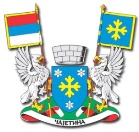 Република СрбијаОпштина ЧајетинаПописна комисијаБрој: 207 - 9 /22 –IIДана: 26. августа 2022. годинеЧ а ј е т и н аПописна комисија на основу члана 11. став 5. Закона о попису становништва, домаћинстава и станова 2022. године (''Службени гласник Републике Србије'' број 9/20 и 35/21) и Упутства за организацију и извршење пописа Републичког завода за статистику, а у вези са Процедуром за избор пописивача Републичког завода за статистику, на седници одржаној дана 26. августа 2022. године, доносиЗ а к љ у ч а коутврђивању и објављивању Коначне листе кандидатаза пописиваче који се позивају на обуку на територији општине ЧајетинаI Утврђује се Коначна листа кандидатаза пописиваче који се позивају на обуку (у даљем тексту: Коначна листа) по свим кластерима / насељеним местима за територију општине Чајетина. Коначна листа је саставни део овог закључка и припремљена је од стране РЗС-а.II Коначна листа, објавиће се 26. августа 2022. године у 16:00 часова и то на:- сајтовима Завода: www.stat.gov.rs и popis2022.stat.gov.rs,- званичној интернет страници општине Чајетина www.cajetina.org.rs у одељку ПОПИС2022,- огласној табли органа Општине Чајетина.III Кандидати који се налазе на Коначној листи у обавези су да похађају обуку за пописиваче која ће се спровести у периоду од 29. августа до 16. септембра 2022. године у два петодневна термина, у времену од 09,00 часова до 17,00 часова радним данима, а све у складу са Процедуром за избор пописивача и Закључком одређивањутермина одржавања обуке и распореда кандидата за пописиваче по пунктовима. Пописна комисија ће у недељи, која предходи недељи одређеној за обуку, на званичној интернет страници општине Чајетина објавити Распоред кандидата за обуку, са именима, презименим и бројем пријаве кандидата који ће похађати обуку у одређеном термину. Кандидатима ће обавештење бити достављено и телефонским путем и путем електронске поште.IV Овај закључак објавити на огласној табли органа Општине и на званичној интернет страници Општине.Председник пописне комисије